Методическая разработка:«Конспект непосредственно-образовательной деятельности по художественно-эстетическому направлению в средней группес использованием нетрадиционной техники:«печать мятой бумагой»Задачи:закрепить полученные знания об образе жизни и повадках ежа;активизация умения детей находить ответы на поисковые вопросы ёжик; чтение сказки А. Суконцева « Как шубку менял», ответы на вопросы по содержанию сказки;учить рисовать ежа, передавая особенности внешнего вида;выполнять рисунок тела без предварительной прорисовки карандашом;продолжать знакомить детей с нетрадиционной техникой рисования « печать смятой бумагой»;развивать образное  мышление.Художественно-эстетическое направление:НОД - рисованиеВид: продуктивная деятельность.Средства выразительности:пятно;фактура;цвет.Предварительная работа:чтение стихов, загадывание загадок;рассматривание иллюстраций с выяснением особенностей, повадок ежей;занятие по программе «Здравствуй, Музей!»: «Что за звери!  Что за птицы!»;ручной труд «Ежи» (пластилин, сосновые шишки);лепка «Ёжик» (пластилин, сосновые иголки);предварительное знакомство с нетрадиционной техникой рисования «печать смятой бумагой»; во второй половине дня подготовка к занятию: создание с помощью этой техники фона будущей работы.Организация детей:дети сидят полукругом на стульчиках;работа проводится за подготовленными столами.Материал:иллюстрации к сказке А. Суконцева «Как ёжик шубу менял»;иллюстрации с изображением ежей;пластиковая коробка, в которую вложена штемпельная подушечка из тонкого поролона, пропитанного гуашью, тонированная бумага, кисточки, смятая бумага, стаканчики с водой;музыкальное сопровождение «Звуки леса».Ход занятия: 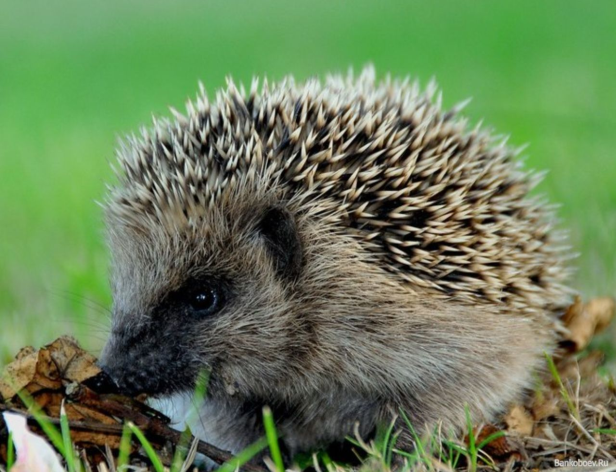 Дети вместе с воспитателем рассматривают иллюстрации. Вспоминают об образе жизни и повадках ежа: где живёт, чем питается, что делает зимой, кто его враги, кто друзья.Воспитатель предлагает детям ответить на поисковые вопросы:Зачем ёжику нужна колючая шубка?Как вы думаете, что произошло бы, если бы этой шубки не было у ёжика?Воспитатель выслушивает ответы детейА теперь послушайте сказку, которая называется «Как ёжик шубу   менял»:…В лесу уже выпал снег, а ёжик к зиме не приготовился, не натаскал в своё жильё листьев, чтобы спать было тепло. Идёт по лесу, покрытому белым снегом, а на встречу заяц. Не в серой шубке, в которой летом бегал, а в новой, белоснежной. Ёжик спрашивает зайца:-Ты где шубу сменял?-Вон там, под старым дубом, у дрозда,- махнул лапкой заяц.-А мне нельзя сменить свою шубу?- обрадовался ёж.-Спроси у дрозда!- посоветовал косой и поскакал дальше.Пошёл ёжик к дрозду и говорит: - Я тоже хочу в белой шубе ходить.Удивился дрозд:-Это у меня только для зайцев. Но так и быть, сменяю. Снимай свои иголки.Снял ёжик шубу с иголками. Надел белую, как у зайчика. Новая шуба мягкая, пушистая, тёплая. Идёт ёжик, не радуется. И вдруг - лиса. Хотел ёжик иголки выставить, а их нет, попытался убежать от лисы- бегать быстро, как зайка, ёжик не умеет. А лиса вот-вот схватит! На ёжикино счастье, поблизости его нора оказалась. Юркнул он туда, сидит, от страха весь дрожит. Дождался, пока лиса ушла, вылез из норы - и бегом к старому дубу. Увидел дрозда и кричит:-Отдай мои иголки, возьми эту красивую шубу назад!С тех  пор и ходит ёжик в своей шубке и не меняет её. Она не такая красивая, как у зайца, но зато надёжная. В ней ёжик не боится ни лисы, ни даже самого волка. Попробуй только дотронься кто-нибудь, сам рад не будешь.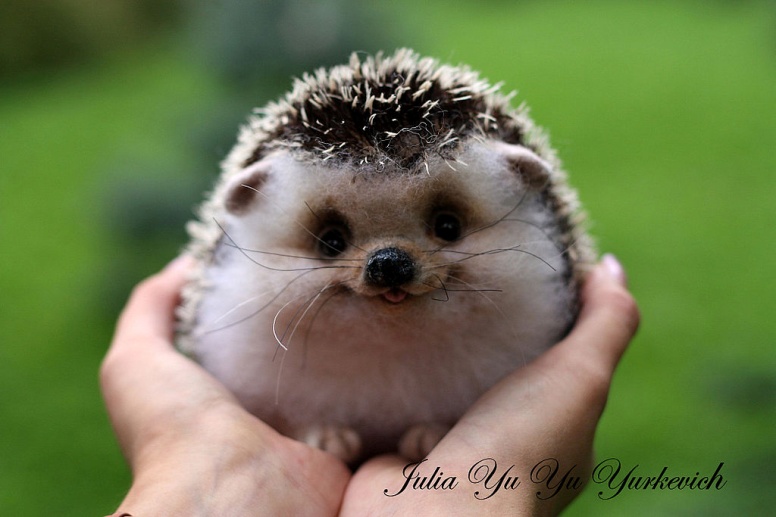 Воспитатель спрашивает детей:-Почему ёжик захотел поменять свою шубу?-Кто ёжику помог поменять шубку?-Что случилось с ёжиком?Воспитатель выслушивает ответы детей.Физкультминутка «Под огромною сосной»Г.Утробин-Ребята, давайте закроем глазки и представим, что мы с вами в осеннем лесу( музыка « Звуки леса»).Ветер шумит, деревья высокие и низкие, а вот под кустиком спрятался маленький ёжик, ждёт свою маму ежиху, вокруг много разноцветных листьев. Как красиво! -А сейчас откройте глазки и скажите, кого вы увидели в лесу? Что ежи делали? Вы хотели бы нарисовать то, что вы увидели в лесу? ( Ответы детей)-Мы будем сегодня художниками. Только рисовать мы будем необычным способом. Помогать нам сегодня будет – мятая бумага. (Воспитатель напоминает детям нетрадиционную технику рисования «печать смятой бумагой».  Дети прижимают мятую бумагу к штемпельной подушке с краской и наносят оттиск на бумагу, передавая форму тела ежа. Показывает, как можно дорисовать мордочку и лапки.)Дети приступают к работе.В конце занятия воспитатель, при рассматривании, работ, обращает внимание детей на то, какая получилась дружная семья ежей, в которой ёжики такие разные, не похожие один на другого.В заключении занятия воспитатель читает стихотворение В. Степанова « Ёж»: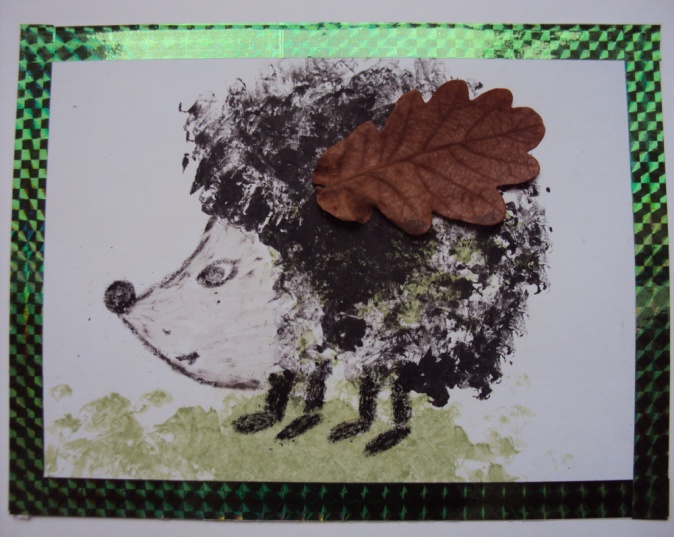 Серый ёжик весь в иголках,Словно он не зверь, а ёлка.Хоть колюч молчун лесной-Ёжик добрый, а не злой.Автор: воспитатель ГБДОУ детский сад № 69 Красносельского районаФокина Елена ВячеславовнаПод огромною сосной, На поляне  на лесной,Куча листьев где лежит,Ёж с ежатами бежит.Дети-ежата бегают за воспитателем-ежом. Мы вокруг всё оглядим,На пенёчках посидим.Делают повороты головой в стороны.Приседают.А потом все дружно спляшем,Вот так ручками помашем.Дети кружатся.Машут руками.Помахали, покружилисьИ домой заторопились.Убегают на свои места.